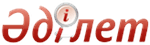 Об утверждении Правил оформления, представления и предварительной оценки материалов участников конкурса на соискание премии Президента Республики Казахстан "Алтын сапа" и Правил оформления, представления и предварительной экспертной оценки материалов и продукции, представляемых на региональный и республиканский конкурсы-выставки "Лучший товар Казахстана"Постановление Правительства Республики Казахстан от 31 июля 2009 года № 1167      Сноска. Заголовок с изменением, внесенным постановлением Правительства РК от 28.07.2010 № 757 (порядок введения в действие см. п. 2).      В соответствии с пунктом 5 Указа Президента Республики Казахстан от 9 октября 2006 года №194 "О конкурсе на соискание премии Президента Республики Казахстан "Алтын сапа" и республиканском конкурсе-выставке "Лучший товар Казахстана" Правительство Республики Казахстан ПОСТАНОВЛЯЕТ:      Сноска. Преамбула с изменением, внесенным постановлением Правительства РК от 28.07.2010 №757 (порядок введения в действие см. п. 2).      1. Утвердить прилагаемые Правила оформления, представления и предварительной оценки материалов участников конкурса на соискание премии Президента Республики Казахстан "Алтын сапа".       1-1. Утвердить прилагаемые Правила оформления, представления и предварительной экспертной оценки материалов и продукции, представляемых на региональный и республиканский конкурсы-выставки "Лучший товар Казахстана".      Сноска. Постановление дополнено пунктом 1-1 в соответствии с постановлением ПравительстваРК от 28.07.2010 № 757 (порядок введения в действие см. п. 2).      2. Признать утратившим силу постановление Правительства Республики Казахстан от 7 ноября 2006 года № 1059 "Об утверждении Правил оформления, представления и предварительной оценки материалов участников конкурса на соискание премии Президента Республики Казахстан "За достижения в области качества" и Правил оформления, представления и предварительной оценки материалов и продукции, представляемых на региональный и республиканский конкурса-выставки " Алтын сапа" (САПП Республики Казахстан, 2006 г., № 41, ст. 449).       3. Настоящее постановление вводится в действие со дня первого официального опубликования.      Премьер-Министр       Республики Казахстан                       К. МасимовУтверждены          постановлением Правительства Республики Казахстан   от 31 июля 2009 года № 1167ПРАВИЛА оформления, представления и предварительной оценки материалов участников конкурса на соискание премии Президента Республики Казахстан "Алтын сапа"1. Общие положения      1. Правила оформления, представления и предварительной оценки материалов участников конкурса на соискание премии Президента Республики Казахстан "Алтын сапа" (далее - Правила) разработаны в соответствии с Указом Президента Республики Казахстан от 9 октября 2006 года № 194 "О конкурсе на соискание премии Президента Республики Казахстан "Алтын сапа" и республиканском конкурсе-выставке "Лучший товар Казахстана" (далее - Указ).      Сноска. Пункт 1 с изменением, внесенным постановлением Правительства РК от 28.07.2010 № 757 (порядок введения в действие см. п. 2).      2. Настоящие Правила устанавливают порядок оформления, представления и предварительной оценки материалов участников конкурса на соискание премии Президента Республики Казахстан " Алтын сапа" (далее - конкурс).       2-1. Исключен постановлением Правительства РК от 11.03.2015 № 125.      2-2. Исключен постановлением Правительства РК от 11.03.2015 № 125.      2-3. Организатором конкурса на соискание премии является Национальная палата предпринимателей Республики Казахстан (далее - организатор конкурса).      Сноска. Раздел 1 дополнен пунктом 2-3 в соответствии с постановлением Правительства РК от28.07.2010 № 757 (порядок введения в действие см. п. 2); в редакции постановления Правительства РК от 11.03.2015 № 125.2. Порядок оформления и представления материалов      Сноска. В разделе 2 слова "юридическое лицо", "юридического лица", "юридическим лицом" заменены словами "участник конкурса", "участника конкурса", "участником конкурса" в соответствии с постановлением Правительства РК от 28.07.2010 № 757 (порядок введения в действие см. п. 2).      3. Для участия в конкурсе участник конкурса до 1 июля подает организатору конкурса заявку по форме, согласно приложению 1 к настоящим Правилам, и комплект документов, который включает в себя:      1) заполненную анкету-декларацию по форме согласно приложению 2 к настоящим Правилам;       2) отчет участника конкурса, представляющий собой самооценку уровня его деятельности и конкретных результатов в области качества, – не более 38 листов формата А 4;приложение к отчету (диаграммы, графики, таблицы, копии документов) – не более 30 листов формата А 4;анкету по самооценке деятельности участника конкурса в области качества, заполненную на основании показателей критериев по форме, установленной организатором конкурса; исключен постановлением Правительства РК от 25.08.2012 № 1086 (вводится в действие со дня первого официального опубликования);       6) копию свидетельства налогоплательщика;       7) копию сертификатов на системы менеджмента.       Сноска. Пункт 3 с изменениями, внесенными постановлениями Правительства РК от 28.07.2010 № 757 (порядок введения в действие см. п. 2); от 25.08.2012 № 1086 (вводится в действие со дня первого официального опубликования); от 11.03.2015 № 125.      4. Отчет участника конкурса должен состоять из:       1) краткого обзора деятельности участника конкурса;       2) описания критериев самооценки, установленных в соответствии с моделью премии Президента Республики Казахстан.       5. В обзоре объемом не более 6 листов формата А 4 должны содержаться:       1) история участника конкурса; описание основных видов продукции (услуг); организационная структура; основные требования к качеству продукции (услуг); информация об основных рынках сбыта продукции или оказанных услугах (региональный, республиканский, международный);       6) характеристика основных потребителей продукции (услуг);       7) иная информация, представляющая важность участника конкурса.       6. С момента подачи участником конкурса заявки на участие в конкурсе организатор конкурса , Комиссия организатора конкурса и экспертные группы обеспечивают полную конфиденциальность в отношении информации, содержащейся в конкурсных материалах.       7. Критерии, характеризующие возможности и результаты деятельности участника конкурса, определяются организатором конкурса (далее - критерии).3. Порядок предварительной оценки материаловПроведение предварительной оценки представленных материалов включает в себя:       1) проведение предварительной оценки материалов и деятельности участников конкурса на местах;       2) предварительную оценку материалов участников конкурса Комиссией организатора конкурса и подготовку по ним предварительного заключения.      Сноска. Пункт 8 с изменениями, внесенными постановлением Правительства РК от 11.03.2015 №125.Для проведения предварительной оценки материалов и деятельности участников конкурса наместах решением организатора конкурса создаются экспертные группы из экспертов–аудиторов по сертификации систем менеджмента качества и специалистов в соответствующих областях знаний, а также представителей общественных объединений, местных исполнительных органов.      Количественный состав экспертных групп на местах должен быть не менее 3 человек.      Сноска. Пункт 9 с изменениями, внесенными постановлениями Правительства РК от 25.08.2012 № 1086 (вводится в действие со дня первого официального опубликования); от 11.03.2015 № 125.       10. Предварительная оценка материалов и деятельности участников конкурса на местах осуществляется экспертными группами в соответствии с графиком, утвержденным организатором конкурса.       По результатам предварительной оценки материалов и деятельности участников конкурса на местах экспертные группы формируют экспертное заключение, с выставлением оценки в баллах согласно критериям.       Экспертное заключение дается по форме согласно приложению 4 к настоящим Правилам. После проведения экспертными группами на местах предварительной оценки материалов и деятельности участников конкурса комплект документов и экспертное заключение направляются организатору конкурса в срок до 15 сентября.      Сноска. Пункт 11 в редакции постановления Правительства РК от 11.03.2015 № 125.Для проведения предварительной оценки материалов участников конкурса и подготовки по ним предварительного заключения решением организатора конкурса создается Комиссия организатора конкурса из экспертов–аудиторов по сертификации систем менеджмента качества и специалистов в соответствующих областях знаний, заинтересованных государственных органов, а также представителей общественных объединений.      Количественный состав Комиссии организатора конкурса должен быть не менее 9 человек.       Сноска. Пункт 12 с изменениями, внесенными постановлением Правительства РК от 11.03.2015 № 125.Комиссия организатора конкурса рассматривает материалы участников конкурса, экспертныезаключения экспертных групп.       Сноска. Пункт 13 с изменением, внесенным постановлением Правительства РК от 28.07.2010 № 757 (порядок введения в действие см. п. 2).Комиссия организатора конкурса после проведения предварительной оценки представленных материалов и рассмотрения экспертных заключений экспертных групп выносит предварительное заключение по форме, согласно приложению 5 к настоящим Правилам, и направляет организатору конкурса.      Сноска. Пункт 14 в редакции постановления Правительства РК от 11.03.2015 № 125.Организатор конкурса представляет на рассмотрение Комиссии по присуждению званий лауреатов премии Президента Республики Казахстан "Алтын сапа" итоговые материалы участников конкурса и предварительное заключение по этим материалам.Приложение 1           к Правилам оформления,      представления и предварительной оценки материалов участников   конкурса на соискание премии   Президента Республики Казахстан  «Алтын сапа»                                Регистрационный номер ___________                         Организатор конкурса –       Национальная палата предпринимателей Республики Казахстан                                Заявка           на участие в конкурсе на соискание премии Президента                      Республики Казахстан «Алтын сапа»      Сноска. Приложение 1 в редакции постановления Правительства РК от 11.03.2015 № 125.Заявитель       Наименование юридического лица/индивидуального предпринимателя      _______________________________________________________________      Адрес _________________________________________________________      Период функционирования _______________________________________Руководитель юридического лица/индивидуального предпринимателя_____________________________________________________      Фамилия, имя, отчество ________________________________________      Должность _____________________________________________________      Адрес _________________________________________________________      Служебный телефон, факс _______________________________________Характеристика юридического лица/индивидуального предпринимателя      Общее количество работников ___________________________________      Количество филиалов (при наличии) _____________________________       Приложение:       Комплект документов.      Подпись руководителя       «____» _________ ____ г.Приложение 2           к Правилам оформления,     представления и предварительной оценки материалов участников  конкурса на соискание премии Президента Республики Казахстан "Алтын сапа"                      Регистрационный номер ______________________                          Анкета-декларация                     конкурсанта на соискание премии               Президента Республики Казахстан "Алтын сапа"      Сноска. Приложение 2 с изменениями, внесенными постановлением Правительства РК от 11.03.2015 № 125.КонкурсантНаименование юридического лица/индивидуального предпринимателя____________________________________________________________________Юридический адрес __________________________________________________Руководитель Фамилия, имя, отчество _____________________________________________ ____________________________________________________________________ Должность __________________________________________________________ ____________________________________________________________________ Почтовый адрес _____________________________________________________ ____________________________________________________________________ Служебный телефон ____________________________________________________________ Сведения о наименовании юридического лица/индивидуального предпринимателяОбщее количество работников ________________________________________Количество филиалов (при наличии) __________________________________Три наименования важнейших видов выпускаемой продукции (работ, услуг), коды ТН ВЭД ________________________________________________________Лицо, уполномоченное и ответственное за конкурс Фамилия, имя,отчество ___________________________________________________________ ____________________________________________________________________ ____________________________________________________________________ Должность __________________________________________________________ ____________________________________________________________________ Телефон ____________________________________________________________ факс _____________________________________________________ Декларация       От имени предприятия заявляю, что мы согласны выполнять правила, установленные для участников конкурса, и будем воспринимать решение Комиссии по присуждению званий лауреатов премии Президента Республики Казахстан "Алтын сапа" как окончательное. В случае необходимости проведения предварительной оценки на месте, мы будем содействовать ее открытому и непредвзятому проведению. Мы понимаем, что предприятие должно нести расходы, связанные с такой экспертизой.Подпись руководителя "_____" ______________ г.Приложение 3           к Правилам оформления,      представления и предварительной  оценки материалов участников    конкурса на соискание премии    Президента Республики Казахстан  «Алтын сапа»                  Форма представления информации об основных показателях      Сноска. Приложение 3 в редакции постановления Правительства РК от 11.03.2015 № 125.      Наименование организации ______________________________________       на соискание премии Президента Республики Казахстан «Алтын сапа»      Руководитель предприятия ___________ _____________      Главный бухгалтер __________________ _____________Приложение 4           к Правилам оформления,     представления и предварительной оценки материалов участников  конкурса на соискание премии  Президента Республики Казахстан "Алтын сапа"                        Регистрационный номер _________________________                        Экспертное заключениеВыводы: ___________________________________________________________________ ___________________________________________________________________ ___________________________________________________________________Предложения: ___________________________________________________________________ ___________________________________________________________________ ___________________________________________________________________ ___________________________________________________________________Подпись руководителя "_____" ______________ г. Приложение 5           к Правилам оформления,     представления и предварительной оценки материалов участников  конкурса на соискание премии  Президента Республики Казахстан "Алтын сапа"                         Регистрационный номер ______________________                      Предварительное заключение      Сноска. Приложение 5 с изменениями, внесенными постановлением Правительства РК от 11.03.2015 № 125.Наименование юридического лица/индивидуального предпринимателяВыводы: ___________________________________________________________________ ___________________________________________________________________ ___________________________________________________________________Предложения: ___________________________________________________________________ ___________________________________________________________________ ___________________________________________________________________Подпись руководителя "_____" ______________ г.№ п/ пНаименование показателейЕд. изм .за предыдущие 2 годаза предыдущие 2 годаТемп роста, %Бизнес- план№ п/ пНаименование показателейЕд. изм .за 20__ годза 20__ годТемп роста, %Бизнес- план1Объем инвестиций в основной капиталмлн. тг.2Объем произведенной продукциимлн. тг.3Удельный вес экспортных поставок в общем объеме поставок продукции%4Темп роста экспорта%5Рентабельность%6Среднемесячная численность работающихчел.7Среднемесячная зарплататг.Наименование предприятияДокументы конкурсантаЭкспертная оценкаПримечаниеЗаявка: Анкета-декларация: Анкета по оценке: Отчет:КритерииСамооценка конкурсанта в баллахЭкспертнаяоценка в баллахОкончательная оценка в баллахНаименование критерияМаксимальная оценка в баллахСамооценка конкурсанта в баллахЭкспертнаяоценка в баллахОкончательная оценка в баллах1. Лидирующая роль руководства2. Политика и стратегия в области качества3. Персонал4. Партнерство и ресурсы5. Процессы, осуществляемые организацией6. Удовлетворенность потребителей качеством товаров7. Удовлетворенность персонала8. Влияние организации на общество9. Результаты работы организации10. Уровень стабильности показателей качества (наличие сертифицированных систем менеджмента)11. Оценка отраслевой ассоциации о вкладе предприятия в развитие отрасли (при наличии)Общее количество баллов по всем критериям